CECIL SOCCER LEAGUE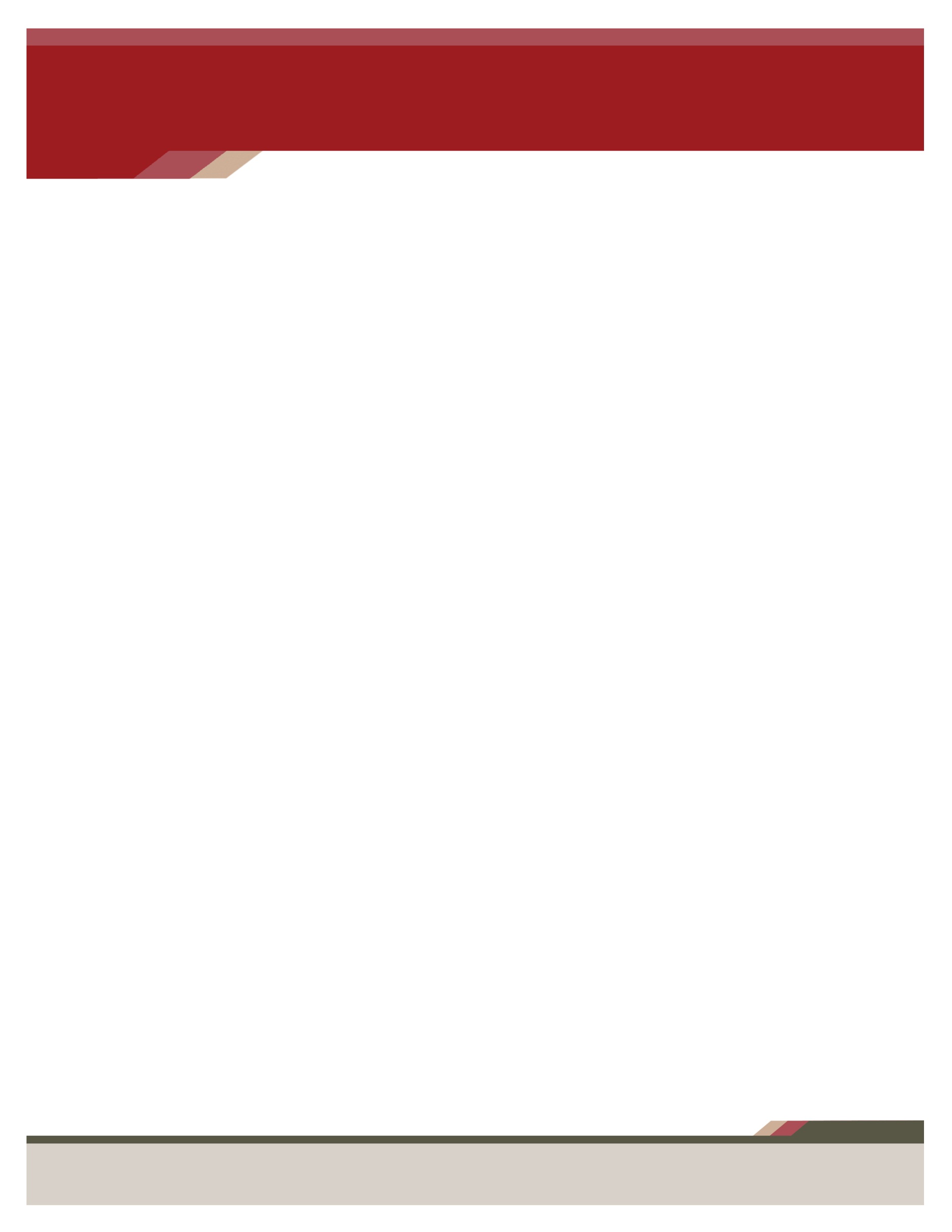 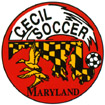 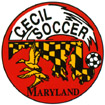 